Казачий диктант-2020 «История, культура, жизнь и наследие Оренбургского казачества»Задания с ответами1) Кто такой казак? 1. Представитель специфической этно-социальной общности, сформировавшейся в рамках особого, служилого состояния на территории современных Польши, Чехии, Хорватии, Австрии, Украины, России и Казахстана2. Особое сословие, населявшее территорию России в XVI-XX вв.3. Зажиточный крестьянин, земледелец, владеющий оружиемПояснение: казак не зажиточный крестьянин, а свободный человек, представитель особой этнической общности. Казаки населяют Россию в том числе и в XXI веке, а не только до XX века.2) До конца XVII века в Русском царстве существовала особая категория служивых людей: 1. Городовые казаки 2. Надворные казаки 3. Реестровые казакиПояснение: Городовые казаки - категория государственных служилых людей по прибору на Руси XIV — XVII веков, поселявшихся при пограничных крепостях (сторо́жах, станицах, юртах и так далее) и получавших землю и жалованье под условием несения постоянной сторожевой (пограничной) службы на окраинных территориях. Существовали как  часть подчинённого запорожского казачества в XVII—XVII веках3) В XIX – XX веках в Российской империи в официальных документах слово казак означало:  1. Лицо, принадлежащее к казачьему сословию и состоянию, в котором числилось население нескольких местностей России, имевшее особые права и обязанности; 2. Военнослужащего вооружённых сил Российской империи, преимущественно конницы и конной артиллерии и нижний чин казачьих войск; 3. «Свободный человек», «вольнонаёмный работник», «свободный воин», «бандит», «представитель казачьего народа»Пояснение: мы не можем утверждать, что слово казак означало «свободный воин», «бандит», так как такое пояснение было характерно для более ранних веков, когда казачество только появлялась на окраинных территориях России; также термин «казак» на момент конца XIX – начала  XX века действительно означал нижний чин казачьих войск, а также военнообязанного человека, воевавшего преимущественно верхом. 4) За всю свою историю казачьи части были в вооруженных силах: 1. России, Польши, Швеции, Османской империи, Германии, Японии, Парагвая; 2. России, Польши, Украинской народной Республики, Австрии; 3. России, Польши, Уругвая, ЮАР, Соединенных Американских штатовПояснение: В Австрии, ЮАР и США, в отличие от Германии, Японии и даже Парагвая, включавших в себя мелкие казачьи части, казаков никогда не существовало 5) От кого приняли крещение первые казаки? (правильный ответ – 5 баллов)1. От Апостола Андрея, когда он был на Азовском море2. От князя Владимира3. Неизвестно6) Предводителями крестьянско-казачьего восстания были:  1.Иван Балаш - предводитель казацко-крестьянского восстания на Смоленщине и Северщине в 17 веке 2.Григорий Иловайский; 3.Кондратий Булавин - организатор казачьего восстания в начале 18 века4. Емельян Пугачев – организатор казачьего восстания в 18 веке5. Иван Болотников – организатор казачьего восстания в начале 17 века6. Хлопок Косолапок7. Боярин Морозов8. Иван Кольцо9. Северин Наливайко - надворный казак, позже казацкий предводитель конца XVI века, руководитель восстания, охватившего значительную территорию юго-восточных земель Польско-Литовского государства7) Во временные казачьи и приравненные к ним части не входили: 1. Эриванско-Бекская дружина; 2. Китайский туземный отряд; 3. КавалергардияПояснение: кавалергарды - гвардейская тяжёлая кавалерия Российской империи, созданная в XVIII веке путём реформирования особых воинских формирований, созданных для выполнения функции почётной охраны императрицы Екатерины I, казаки не вклбчали в себя части тяжело вооруженной конницы8) Какой полк не входил в Гвардейские казачьи полки (части): 1. Лейб-гвардии Атаманский полк — лейб-гвардейское формирование (полк, воинская часть) образованный в составе Войска Донского 20 апреля 1775; в 1859 году стал гвардейским2. Лейб-гвардии Донской полк  3. Собственный Его Императорского Величества конвой - формирование русской гвардии, осуществлявшее охрану царской особы. Основным ядром конвоя были казаки Терского и Кубанского казачьих войск.9) Укажите год основания Оренбургского казачьего войска 1. 15702. 1574 – Оренбургское казачье войско — второе по старшинству в казачьих войсках с 1574 года3. 157810) Как звали известного южноуральского казачьего атамана, лидера белого движения 1. А. Дутов – организатор сопротивления РККА, дислоцирующийся в Оренбурге и на Южном Урале2. А. Колчак3. А. Деникин11) Охарактеризуйте основные составляющие многонационального состава казачества Южного Урала 1. русские, татары и калмыки2. русские, турки, болгары – турки не проживали на территории Урала в связи с отдаленностью территорий3. русские, украинцы, белорусы  - украинцы и белорусы также до Урала не дошли12) Сколько отделов включает в себя Оренбургское войсковое казачье общество? (правильный ответ – 5 баллов)1. 52. 83. 7 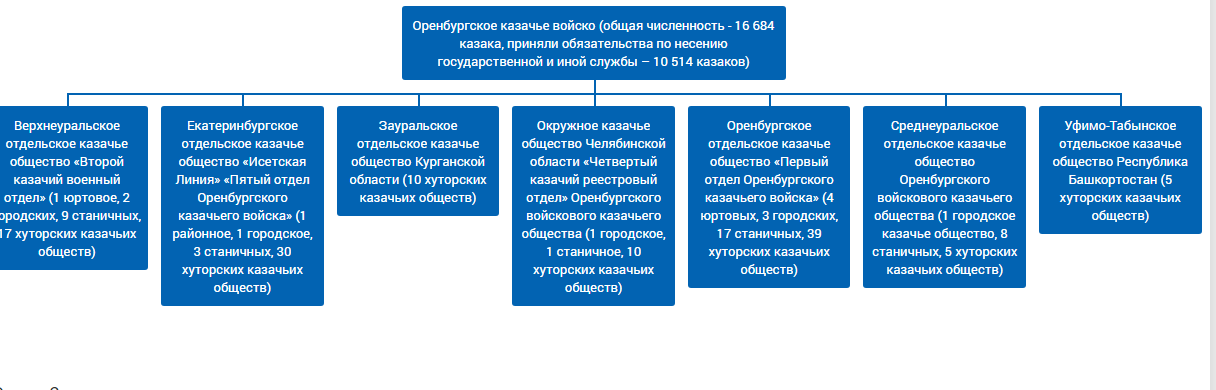 13) Какая икона является покровительницей Оренбургского казачества 1. Табынская икона Божией Матери 2. Икона Божьей Матери Одигитрия3. Богоматерь Владимирская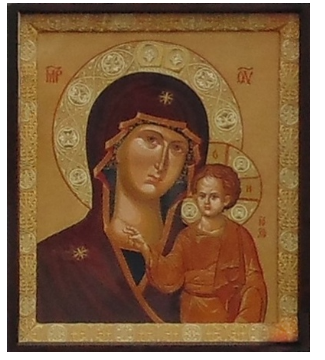 14) Кто изображен на гербе Оренбургского казачьего войска 1. Орел и лук со стрелами; 2. Простреленный олень; 3. Георгий Победоносец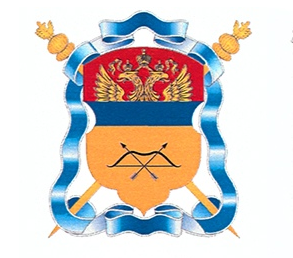 15) На территории какого зарубежного государства существует представительство Оренбургского войскового казачьего общества? 1. Англия2. Франция3. Германия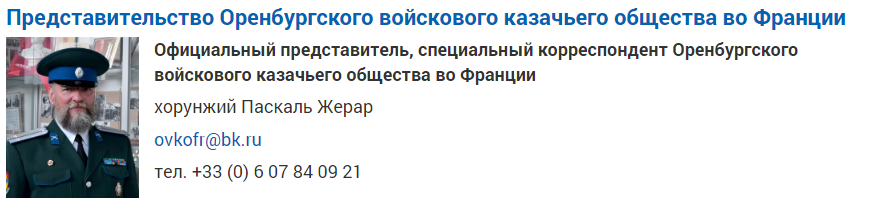 16) Как звали оренбургского казака – героя битвы под Сталинградом времен Великой Отечественной войны Правильный ответ: В боях под Сталинградом командовал 3-м механизированным корпусом казак из станицы Никольской генерал В. Т. Обухов.17) Какие традиционные выражения оренбургских казаков Вы знаете?  Пример правильного ответа: «Казак на то родился, чтобы царю пригодился» \ «В разведке и на посту держи рыльце огнивцом, а глаза буравцом, веди ушами, ворочай глазами, помни: кто смел – два съел, кто проворен – всегда доволен» \ «Честь и слава казаку дороже денег»18) Каких представителей Оренбургского казачьего войска, внесших значительный вклад в культуру и науку России Вы знаете? Пример правильного ответа: Значительный вклад внесли Оренбургские казаки в науку и культуру России. Оренбургским казаком был известный экономист, автор программы муниципализации земель, академик П.П. Маслов, казаками были писатели С.И. Гусев-Оренбургский и М.И. Авдеев. На деньги оренбургских казаков получила высшее образование первая женщина- врач России В. А. Руднева - Кашеварова. Вдова полковника А. Г. Кудашева одна на коне проскакала в 1910 г. от Харбина до Петербурга и подарила своего коня Цесаревичу Алексею. Оренбургские казаки-офицеры стали одними из первых русских летчиков в годы первой мировой войны: А.Н. Кожевников, Н.Н. Мензелинцев, М.Н. Пестряков, К.П. Качурин, Г. Г. Горшков, учивший летать П. Нестерова, Н. Крутеня, одного из первых героев Советского Союза М. Слепнева.)19) Какое воинское звание у войскового атамана Оренбургского казачьего войска Владимира Ивановича Романова?  Правильный ответ: генерал – лейтенант 20) Назовите традиционные занятия казачества Южного Урала Пример правильного ответа: Защита государственных окраин, военная служба, сельскохозяйственная деятельность, развитие и укрепление традиций